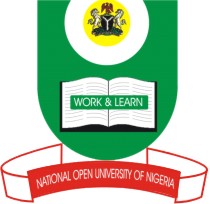 NATIONAL OPEN UNIVERSITY OF NIGERIA14/16 AHMADU BELLO WAY, VICTORIA ISLAND, LAGOSSCHOOL OF SCIENCE AND TECHNOLOGYJUNE/JULY EXAMINATIONCOURSE CODE:     MTH423  COURSE TITLE:    Integral Equation  (3 units)                               TIME ALLOWED:  3 HOURSINSTRUCTION:     COMPLETE ANSWERS TO ANY FIVE (5) QUESTIONS    BEAR FULL MARKS1(a)	With proper integration and differentiation, convert the understated differential equation into integral equation.	y”(x) + a1(x) + a2(x)y(x) = f(x) with the initial condition y(0) = 0; y(0) = y1        -7marks1(a)	Using appropriate method, form the integral equation corresponding to	Y”  + 2xy’  +  y = 0, y(0) = 1, y’(0) = 0.				           -7marks2(a)	Solve the integral equation						         -5marks	2(b)	Solve the integral equation        				        -9marks3 Find the eigenvalues and eigenfunction of the system defined by            				                   -14marks4(a)	Find an  integral formulation for the problem defined by 	 + 4y   = f(x),  , y = 0 at x = 0 and y = 0 at x =          -7marks4(b)	Transform the problem defined through  + λy = 0 when y = 0 at x = 0 and 	y’ = 0 at x = 1 into integral equation form.				     -7marks5 Solve the integral equation					-14marks6(a)	Solve the integral equation    -7marks 6(b)	Solve the integral equation 3sinx + 2cosx = 	- 7marks7	Let  be an orthogonal system, and let be continuous. 	Set 	.Show that, 			and are known as the Fourier’s coefficient.                                 -14marks